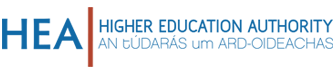 Modular Skills Provision Proposal DescriptionProposing Institution:	Course/Module Title:Course/Module Description: